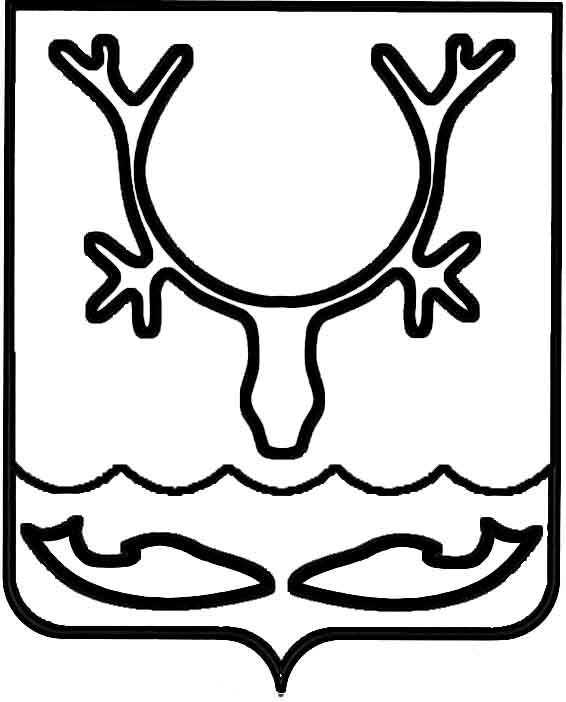 Администрация муниципального образования
"Городской округ "Город Нарьян-Мар"ПОСТАНОВЛЕНИЕО внесении изменений в постановление Администрации муниципального образования "Городской округ "Город Нарьян-Мар" 
от 08.05.2024 № 704В связи с необходимостью актуализации состава комиссии по подготовке объектов потребителей тепловой энергии и комиссии по подготовке теплоснабжающих и теплосетевых организаций муниципального образования "Городской округ "Город Нарьян-Мар" к осенне-зимнему периоду 2024-2025 годов Администрация муниципального образования "Городской округ "Город Нарьян-Мар"П О С Т А Н О В Л Я Е Т:Внести в постановление Администрации муниципального образования "Городской округ "Город Нарьян-Мар" от 08.05.2024 № 704 "О создании комиссии 
по подготовке объектов потребителей тепловой энергии и комиссии по подготовке теплоснабжающих и теплосетевых организаций муниципального образования "Городской округ "Город Нарьян-Мар" к осенне-зимнему периоду 2024-2025 годов" следующие изменения:приложение 1 изложить в новой редакции:"Приложение 1к постановлению Администрации муниципального образования"Городской округ "Город Нарьян-Мар"от 08.05.2024 № 704Составкомиссии по подготовке объектов потребителей тепловой энергиимуниципального образования "Городской округ "Город Нарьян-Мар"к осенне-зимнему периоду 2024-2025 годовприложение 2 изложить в новой редакции:"Приложение 2к постановлению Администрации муниципального образования"Городской округ "Город Нарьян-Мар"от 08.05.2024 № 704Составкомиссии по подготовке объектов теплоснабжающих и теплосетевых организаций муниципального образования "Городской округ 
"Город Нарьян-Мар" к осенне-зимнему периоду 2024-2025 годов2. Настоящее постановление вступает в силу со дня его подписания и подлежит официальному опубликованию.25.06.2024№905Бережной Андрей Николаевич – первый заместитель главы Администрации 
МО "Городской округ "Город Нарьян-Мар", председатель комиссии;Терентьева Елена Александровна– начальник управления жилищно-коммунального хозяйства Администрации муниципального образования "Городской округ "Город Нарьян-Мар" (при ее отсутствии: Лисиценский Алексей Владимирович - начальник отдела ЖКХ, дорожного хозяйства и благоустройства управления жилищно-коммунального хозяйства Администрации муниципального образования "Городской округ "Город Нарьян-Мар"), заместитель председателя комиссии;Терлецкая Нина Васильевна– инженер отдела ЖКХ, дорожного хозяйства 
и благоустройства управления жилищно-коммунального хозяйства Администрации 
муниципального образования "Городской округ "Город Нарьян-Мар" (при ее отсутствии: Рудный Алексей Владимирович – инженер 2 категории отдела ЖКХ, дорожного хозяйства и благоустройства управления жилищно-коммунального хозяйства Администрации муниципального образования "Городской округ "Город Нарьян-Мар"), секретарь комиссии.Члены комиссии:Будкин Сергей Александрович– начальник отдела государственного жилищного надзора и лицензионного контроля управления строительного и жилищного надзора ДВКН НАО 
(при его отсутствии: Баруздин Михаил Анатольевич – главный консультант отдела государственного жилищного надзора и лицензионного контроля управления строительного и жилищного надзора ДВКН НАО);Лотоцкий Владислав Николаевич– заместитель начальника отдела обеспечения органов местного самоуправления МКУ "УГХ 
г. Нарьян-Мара" (при его отсутствии: Белохвостов Александр Леонидович – ведущий специалист отдела по управлению и содержанию муниципального жилищного фонда МКУ "УГХ 
г. Нарьян-Мара");Бобров Василий Викторович– главный специалист отдела ГО и ЧС, мобилизационной работы Администрации муниципального образования "Городской округ "Город Нарьян-Мар" (при его отсутствии: Смородский Сергей Анатольевич – ведущий инженер отдела ГО и ЧС, мобилизационной работы Администрации муниципального образования "Городской округ "Город Нарьян-Мар");Голишевский Геннадий Францевич– заместитель директора по производственным вопросам Нарьян-Марского МУ ПОК и ТС 
(при его отсутствии: Бойко Елена Валериевна – начальник инженерно-технического отдела Нарьян-Марского МУ ПОК и ТС);Конухин ЕвгенийНиколаевич– начальник управления муниципального имущества и земельных отношений Администрации 
муниципального образования "Городской округ "Город Нарьян-Мар" (при его отсутствии: Лиханина Ирина Михайловна – начальник отдела управления муниципальным имуществом 
и регистрации прав собственности управления муниципального имущества и земельных отношений Администрации муниципального образования "Городской округ "Город Нарьян-Мар");Честнейшина Татьяна Николаевна– начальник отдела муниципального контроля Администрации муниципального образования "Городской округ "Город Нарьян-Мар" (при ее отсутствии: Янзинова Елена Александровна – главный специалист муниципального контроля Администрации муниципального образования "Городской округ "Город Нарьян-Мар");Бережной Андрей Николаевич – первый заместитель главы Администрации 
МО "Городской округ "Город Нарьян-Мар", председатель комиссии;Терентьева Елена Александровна– начальник управления жилищно-коммунального хозяйства Администрации муниципального образования "Городской округ "Город Нарьян-Мар" (при её отсутствии: Лисиценский Алексей Владимирович – начальник отдела ЖКХ, дорожного хозяйства и благоустройства управления жилищно-коммунального хозяйства Администрации муниципального образования "Городской округ "Город Нарьян-Мар"), заместитель председателя комиссии;Терлецкая Нина Васильевна– инженер отдела ЖКХ, дорожного хозяйства 
и благоустройства управления жилищно-коммунального хозяйства Администрации муниципального образования "Городской округ "Город Нарьян-Мар" (при её отсутствии: Рудный Алексей Владимирович – инженер 2 категории отдела ЖКХ, дорожного хозяйства и благоустройства управления жилищно-коммунального хозяйства Администрации муниципального образования "Городской округ "Город Нарьян-Мар"), секретарь комиссии.Члены комиссии:Будкин Сергей Александрович– начальник отдела государственного жилищного надзора и лицензионного контроля управления строительного и жилищного надзора ДВКН НАО 
(при его отсутствии: Баруздин Михаил Анатольевич – главный консультант отдела государственного жилищного надзора и лицензионного контроля управления строительного и жилищного надзора ДВКН НАО);Лотоцкий Владислав Николаевич– заместитель начальника отдела обеспечения органов местного самоуправления МКУ "УГХ 
г. Нарьян-Мара" (при его отсутствии: Белохвостов Александр Леонидович – ведущий специалист отдела по управлению и содержанию муниципального жилищного фонда МКУ "УГХ 
г. Нарьян-Мара");Бобров Василий Викторович– главный специалист отдела ГО и ЧС, мобилизационной работы Администрации 
муниципального образования "Городской округ "Город Нарьян-Мар" (при его отсутствии: Смородский Сергей Анатольевич – ведущий инженер отдела ГО и ЧС, мобилизационной работы Администрации муниципального образования "Городской округ "Город Нарьян-Мар");Голишевский Геннадий Францевич– заместитель директора по производственным вопросам Нарьян-Марского МУ ПОК и ТС 
(при его отсутствии: Бойко Елена Валериевна – начальник инженерно-технического отдела Нарьян-Марского МУ ПОК и ТС);Конухин ЕвгенийНиколаевич– начальник управления муниципального имущества и земельных отношений Администрации 
муниципального образования "Городской округ "Город Нарьян-Мар" (при его отсутствии: Лиханина Ирина Михайловна – начальник отдела управления муниципальным имуществом и регистрации прав собственности управления муниципального имущества и земельных отношений Администрации муниципального образования "Городской округ "Город Нарьян-Мар");Честнейшина Татьяна Николаевна– начальник отдела муниципального контроля Администрации муниципального образования "Городской округ "Город Нарьян-Мар" (при ее отсутствии: Янзинова Елена Александровна – главный специалист муниципального контроля Администрации муниципального образования "Городской округ "Город Нарьян-Мар");Поздеев Станислав Русланович– заместитель начальника Нарьян-Марского территориального отдела Печорского управления Федеральной службы по экологическому, технологическому и атомному надзору;Хвостов Артем Сергеевич– главный государственный инспектор Нарьян-Марского территориального отдела Печорского управления Федеральной службы по экологическому, технологическому и атомному надзору.".И.о. главы города Нарьян-Мара А.Н. Бережной